Государственная служба по спортуПриднестровской Молдавской РеспубликиГОУ СПО «Училище олимпийского резерва»Отчет о деятельности работы ГОУ СПО «Училище олимпийского резерва»за 2019 год. 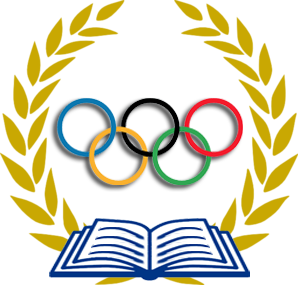 2019 год.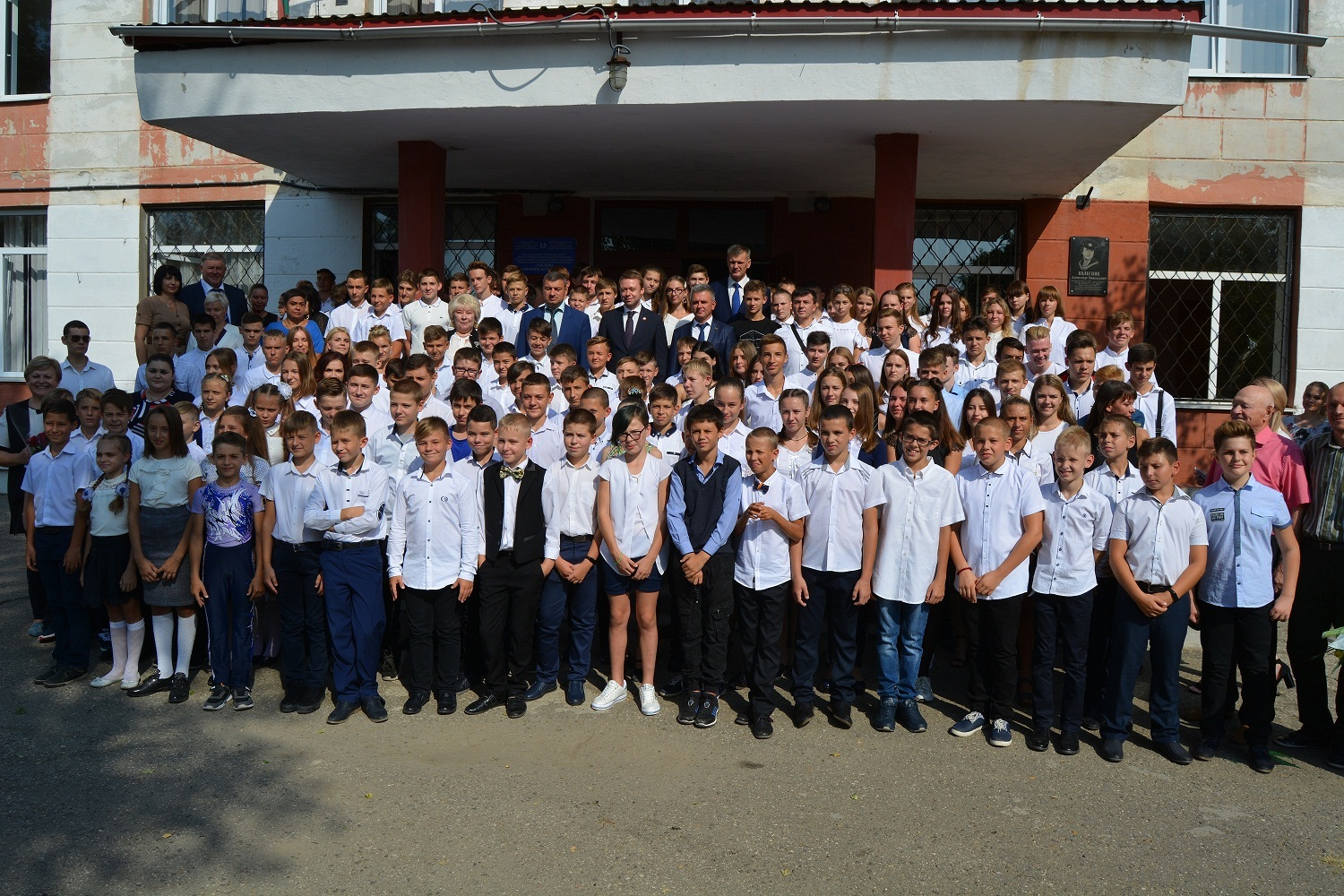 З сентября 2019 г. Президент Приднестровской Молдавской Республики В.Н. Красносельский, Председатель Правительства А.В. Мартынов  на открытии Училища  Олимпийского Резерва.Общие сведения.В соответствии с Распоряжением Правительства  Приднестровской Молдавской Республики от 02 ноября 2018 года № 910р «О создании государственного образовательного учреждения среднего профессионального образования «Училище олимпийского резерва» в г. Тирасполь образовано  государственное образовательное учреждение среднего профессионального образования «Училище олимпийского резерва», которое зарегистрировано и внесено в Единый государственный реестр юридических лиц Министерства юстиции Приднестровской Молдавской Республики (свидетельство серия АА № 0019152 от 10.01.20019 г.).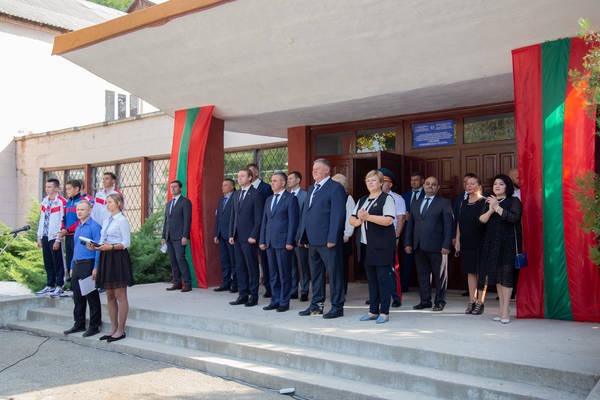 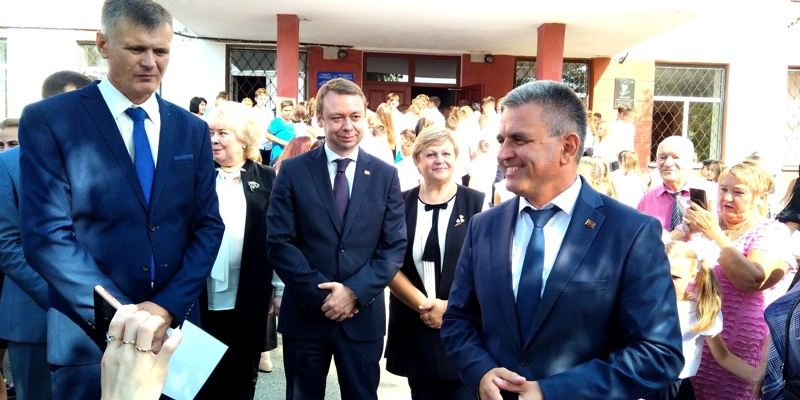 Устав Училища зарегистрирован 10 января 2019 года, регистрационный номер 01-121-6881, с изменениями и дополнения к нему  № 1 от 12 июня 2019 года. Полное наименование учреждения: Государственное образовательное учреждение среднего профессионального образования «Училище олимпийского резерва», сокращенное наименование: ГОУ СПО «УОР».Юридический адрес и местонахождение: 3300, Приднестровская Молдавская Республика, г.Тирасполь, пер.Одесский д.2.Свидетельство о постановке на учет юридического лица в налоговом органе: серия  АА № 0019019 от 10.01.2019 г., выдано налоговой инспекцией г. Тирасполь.  	Идентификационный номер налогоплательщика:0200047451 присвоен Государственной налоговой службой Министерства финансов ПМР от 12.01.2019ГОУ СПО «Училище олимпийского резерва» (далее - Училище)  является государственным  образовательным учреждением среднего профессионального образования, реализующим программу подготовки специалистов среднего звена по специальности 49.02.01 «Физическая культура» и основную общеобразовательную программу основного общего образования (9 класс).  	Училище реализует основные образовательные программы с одновременной подготовкой квалифицированных специалистов по физической культуре и спорту для пополнения спортивных сборных команд Приднестровской Молдавской Республики по видам спорта. 	Организационно-правовое обеспечение деятельности Училища регламентируется Конституцией Приднестровской Молдавской Республики, гражданским, трудовым, бюджетным, налоговым кодексами, законами Приднестровской Молдавской Республики, другими нормативно-правовыми актами Приднестровской Молдавской Республики, а также Постановлениями Правительства ПМР, Государственной службы по спорту Приднестровской Молдавской Республики, Министерства просвещения Приднестровской Молдавской Республики , Уставом и локальными правовыми актами Училища.  	Учредителем Училища является Государственная служба по спорту Приднестровской Молдавской Республики, которая осуществляет функции и полномочия Учредителя и является для Училища главным распорядителем средств республиканского бюджета, доводит лимиты бюджетных обязательств, оформляет разрешения на осуществление приносящей доход деятельности, утверждает бюджетную смету и определяет порядок утверждения сметы доходов и расходов по приносящей доход деятельности, а также осуществляет другие бюджетные полномочия в соответствии с законодательством ПМР.   	 Администрация Училища.Директор училища – Наривончик Геннадий Павлович, 1969 г.р., образование высшее, кандидат педагогических наук «Отличник физической культуры и спорта», в УОР работает с 01.07.2019 года,  Заместитель директора по спортивной работе – Чернецкая Мария Эдуардовна, 1980 г.р., образование высшее, «Отличник физической культуры». В УОР работает с 27.07.2019г.Заместитель директора по учебной работе – Калинина Галина Ивановна, 1960 г.р., образование высшее, имеет первую квалификационную категорию, в УОР работает с 03.09.2019 года.Заместитель директора по воспитательной работе – Сумятина Елена Сергеевна 1981 г.р., образование высшее, в УОР работает с 11.12.2019 года.Начальник структурного подразделения – заведующий хозяйством – Риджок Николай Васильевич, 1960 г.р., образование высшее, в УОР работает с 31.10.2019 года.Главный бухгалтер – Брэеску-Мисирук Валентина Васильевна, 1985 г.р., образование высшее, в УОР работает с 03.09.2019 г.Организационно-штатная структура Училища.С целью обеспечения эффективности работы Училища, его структурных подразделений разработана и утверждена организационно-штатная структура, определен механизм и порядок взаимодействия между структурными подразделениями и должностными лицами Училища. В соответствии с утвержденной структурой в Училище созданы следующие подразделения: учебный отдел, спортивный отдел, воспитательный отдел, хозяйственный отдел, медико-восстановительный центр,  бухгалтерия, столовая, общежитие.Структура Училища и система управления позволяет с достаточной эффективностью обеспечить организацию и проведение учебно-воспитательной и спортивной работы. Она обеспечивается планированием работы Училища, наличием локальных актов, функций структурных подразделений, сложившейся системой контроля и сбора информации, коллегиальностью оценки эффективности принятых решений и полученных результатов. Каждое подразделение имеет свою систему сбора и контроля информации, планы работы, которые согласовываются с общим планом работы всего учебного заведения. Контроль и руководство за деятельностью структурных подразделений осуществляет директор Училища.      Организация взаимодействия структурных подразделений Училища позволяет осуществлять образовательную и спортивную деятельность на необходимом уровне. Система управления содержанием, качеством подготовки, развитием  эффективна и соответствует действующему законодательству в области образования и уставным требованиям:обеспечение условий для получения спортсменами общеобразовательной и профессиональной подготовки; обеспечение круглогодичной специализированной подготовки спортсменов, кандидатов в члены  сборных команд Приднестровской Молдавской Республики по видам спорта;удовлетворение потребностей личности в интеллектуальном, культурном, нравственном развитии и обеспечение их социальной адаптации посредством получения профессионального образования; удовлетворение потребностей общества в специалистах в области физической культуры и спорта со средним профессиональным образованием;формирование у обучающихся гражданской позиции, трудолюбия, ответственности, самостоятельности, творческой активности.Учебная и  методическая работа Учитывая начало функционирования учреждения основными направлениями в 2019 году в организации учебной и методической работы являлось: - организация образовательного процесса;- разработка учебно-планирующего, учебно-методического обеспечения образовательного процесса;- совершенствование педагогического мастерства педагогов в области теории и практики педагогической науки и преподавания предмета, освоение инновационных технологий обучения, повышение их профессиональных компетенций;- повышение качества образования.Организационные мероприятия Одним из важных элементов в рамках реализации основных направлений в 2019 году являлась организация методической работы, включившей в себя - изучение и анализ состояния учебной работы в аналогичных училищах Российской федерации, Республики Беларусь;- разработку новых форм,  методов, путей и средств методической работы;- планирование на 2019-2020 учебные годы;- организацию инструктажа в рамках применения новых форм, стимулирование и оказание помощи педагогам;- организация внутреннего контроля, проведение анализа и оценки результатов деятельности.Учебная работа в училище в 2019 году была направлена на оптимизацию содержания и организации учебного процесса в соответствии с основными профессиональными образовательными программами, введение и   апробацию новых государственных образовательных стандартов среднего профессионального образования, реализацию базисных учебных планов, рабочих учебных программ, календарно-тематических планов по дисциплинам основного и среднего профессионального образования.Методическим советом ГОУ СПО «УОР» разработан рабочий учебный план на 2019-2020 учебный год. Утверждены рабочие программы и календарно-тематические планы по предметам базисного учебного плана для учащихся 5-9-х классов и учебным дисциплинам для студентов I курса. Разработан годовой план учебно-воспитательной деятельности, изучена нормативно-правовая база, обеспечивающая организацию методической деятельности. Разработаны и утверждены локальные нормативные акты:- Положение «О методической службе ГОУ СПО «Училище олимпийского резерва»;- Положение «О цикловой методической комиссии»;- Положение «О педагогическом совете»;- Положение «О классном руководстве»;- Положение «О группе продленного дня»;- Положение «О проведении административных контрольных работ»;- Положение «О единых требованиях к устной и письменной речи учащихся, к проведению письменных работ и проверке тетрадей»;- Положение «О текущем контроле и промежуточной аттестации обучающихся, осваивающих  программы среднего профессионального образования»;- Положение «О самостоятельной работе обучающихся по основным профессиональным образовательным программам среднего профессионального образования»;- Образовательная программа основного общего образования;В настоящее время разрабатывается основная профессиональная образовательная программа. Составлен перспективный план повышения квалификации и аттестации педагогических работников. В 2019 году прошли курсы повышения квалификации три преподавателя. На присвоение квалификационной категории в 2019-2020 учебном году заявлены: - на высшую категорию: Гуня Р.В., преподаватель русского языка и литературы; Каримов С.В. , руководитель НВП;- на первую категорию: Дехтярева Л.В., преподаватель технологии.Утвержден состав цикловых методических комиссий: - филологическая, председатель Гуня Р.В. - естественно-научная, председатель Стахурская Е.С. - социально-гуманитарная, председатель Радова М.А. В I полугодии в училище были  организованы и проведены методические мероприятия: - Международная неделя науки и мира;- Декада молодежи и студентов;- Республиканская акция «Знай Конституцию своего государства»;- Тематические выставки;-Тематический педагогический совет «Учебная мотивация как показатель результативности образовательного процесса»;- Участие педагогов в IV Международной очно-заочной научной конференции «Форум молодых ученых: мир без границ»;- Участие в Международном конкурсе чтецов русской классической литературы «И в каждой строчке вдохновение».Мероприятия по организации учебного процессаОсобенности организации учебного процессаСтруктура государственного образовательного учреждения среднего профессионального «Училище олимпийского резерва:I уровень – основное общее образование (V-IX классы) II уровень – среднее профессиональное образование на базе основного общего образования.Главной особенностью образовательного процесса в 2019 и на последующие годы является создание условий, позволяющих каждому учащемуся  обеспечивать сочетание обязательных учебных и учебно-тренировочных занятий. Организация учебно-воспитательного процесса, проводилась  согласно рабочему учебному плану, и осуществляется в одну смену. Во второй половине дня – занятия ГПД и реализация часов вариативной части  плана. Режим и условия обучения в 2019 году организованы в соответствии с требованиями СанПиНа: учтены гигиенические требования к максимальным величинам     образовательной нагрузки при составлении учебного плана.  Продолжительность урока 40 минут.  Начало первого урока в 10.20., продолжительность перемен между уроками по 5 минут, 2 больших перемены  по 15  минут.Расписание строится с учетом целесообразности организации учебно-воспитательного процесса и создания необходимых условий для спортивной подготовки по расписанию тренировочных занятий.Реализация учебного плана на всех уровнях предусматривает режим работы в рамках 5-дневной учебной недели с 6 развивающим и тренировочным днем.       Вариативная часть реализуется в форме групповых, индивидуальных занятий и консультаций с целью ликвидации пробелов знаний и оказания помощи учащимся, длительное время отсутствующих на уроках, в связи с выездами на соревнования и учебно-тренировочные сборы. 2) Комплектование сети на 03.09.2019г.(V – IX классы)( I курс)По итогам дополнительного набора:(V – IX классы) ( I курс)В течении первого полугодия 2019-2020 учебного года количество обучающихся в ГОУ СПО «УОР» увеличилось на 24 чел., что дало возможность открыть еще 1 класс в параллели 7-х классов.Кадровое обеспечение. Формирование высокопрофессионального и компетентного педагогического состава – было одним из основных направлений деятельности за отчетный период.В настоящее время в коллективе педагогическую деятельность осуществляют 25 педагогов, в том числе 2 совместителя.Уровень образования педагогов: высшее профессиональное имеют 25 педагогов (100%). Наличие квалификационной категории: высшая – 1 педагог(4%); первая – 6 педагогов (24%); вторая – 7 педагогов (28%); без категории – 11 педагогов (44%). 4) Мониторинг качества подготовки обучающихся:           Показатели качества образования по 5-9 классам за I полугодие 2019-2020 уч.г.Основные общие показатели:- успеваемость – 98%- качество знаний – 33%- степень обученности -72,5%.- количество отличников – 14 человек- количество хорошистов – 34 человека- не успевают – 3 человека.Среди классов первого уровня наивысшие образовательные показатели продемонстрировали такие классы:8а, классный руководитель Хилько А.М. В классе 19 учащихся, из них:- отличников – 5 человек (Гасинец Дмитрий, Орлов Никита, Тафратова Анастасия, Человская София, Швец Данила);- хорошистов – 5 человек (Бодарев Григорий, Драга Владислав, Тетерчук Дарья, Чуб Глеб, Эксаренко Ярослав);- успеваемость – 100%;- качество знаний  - 53%;- все с примерным поведением.6а, классный руководитель Улитка А.В.В классе 24 ученика, из них:- отличников – 3 человека (Лесецкий Александр, Пынзарь Маргарита, Татарой Ксения);- хорошистов – 9 человек (Беспалов Е. Гончарук Б. Зайцева Н. Иванов А. Карабецкая А. Катаной К. Митрофанский А. Чижиков В. Чуб М.);- с одной «3» - 4 человека;- успеваемость – 100%- качество знаний -50%- с примерным поведением 21 ученик.3) Самые низкие учебные показатели в выпускном 9а классе. В классе 25 учащихся, из них:- отличников – 1 человек (Бергий Ксения);- хорошистов – 2 человека (Муругов Артем, Перекитная Анастасия);- не успевают – 3 человека:                  1) Боев Максим – русский язык, алгебра, география, физика.                  2) Окоман Данил – биология                  3) Чепурин Михаил – биология, физика.- качество знаний – 12%- успеваемость – 88%- с примерным поведением 9 учащихся.Показатели качества образования I курса за I семестр 2019-2020 уч. г.Промежуточная аттестация – дифференцированный зачет по учебным дисциплинам:Итоги дифференцированного зачета:100% успеваемость по дисциплинам: украинский язык, химия, биология, немецкий язык;Получили «2» и повторно пересдали: Козорез Александра (физика);Не явились на зачет и повторно пересдали: Карагерги Иван (молдавский язык и физика); Кипер Кристина (физика); Окоман Илья (молдавский язык);Получили «2» и не явились на повторную пересдачу: Белов Д. (русский язык), Кипер К. (русский язык), Полушвайко Д. (литература), Козорез А.(математика), Ребдело Д.(англ. язык).Не явились на зачет и не пересдали: Белов Д. (история, обществознание), Антонова А.(история, обществознание), Черных А.(история), Карагеорги И. (обществознание), Привалов М (обществознание). Общие показатели по дифференцированному зачету:- успеваемость - 43,8%- не успевают – 9 человек (56,2%)- качество знаний – 29,8%.2) Общие образовательные показатели за I семестр по дисциплинамIII. Выполнение учебных программ и тематического планированияза I полугодиеОсновное общее образованиеДля реализации учебных программ предметов инвариантной части учебного  плана для 5-9 классов  ГОУ СПО «УОР» были использованы базовые программы и учебники, рекомендованные Министерством просвещения ПМР.По всем предметам базисного учебного плана образовательные программы для 5-9-х классов выполнены в соответствии с календарно-тематическими планами в полном объеме.Среднее профессиональное образованиеДля реализации образовательных программ используются учебники из числа входящих в перечень учебников, рекомендуемых к использованию образовательных программ среднего общего образования, утвержденных Министерством просвещения ПМР. Максимальный объем учебной нагрузки обучающихся I курса составляет 54 академических часа в неделю, включая все виды аудиторной и внеаудиторной учебной нагрузки. Максимальный объем аудиторной учебной нагрузки составляет 36 академических часов в неделю.По всем базовым учебным дисциплинам учебный план выполнен в полном объеме.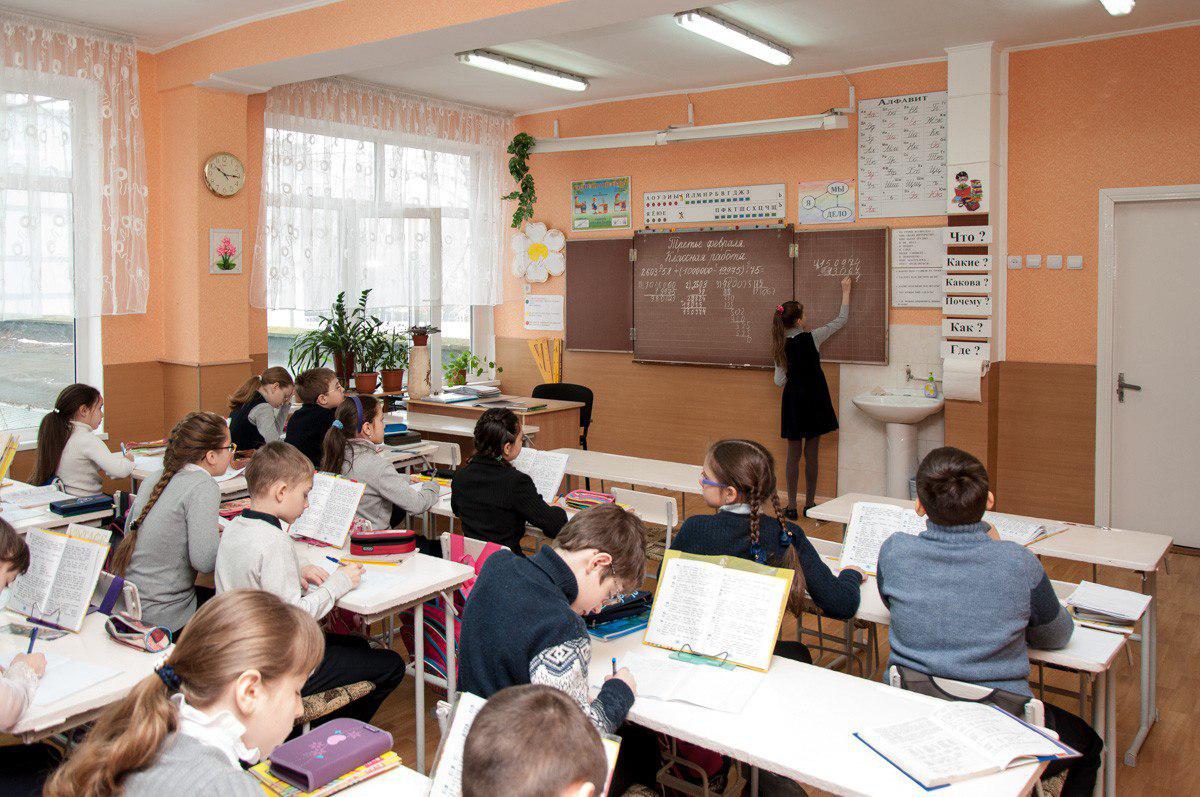 Спортивная работа Училища.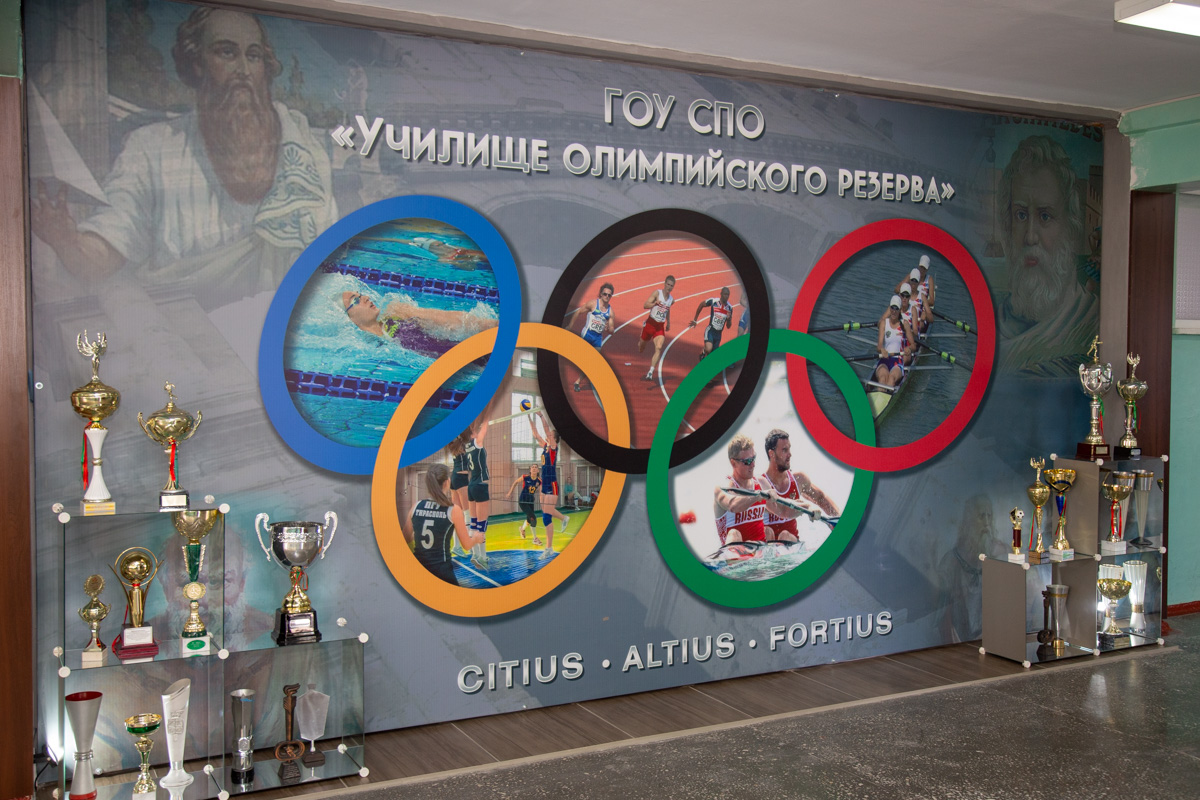 Контингент учащихся проходящих спортивную подготовку на 31 декабря 2019 года составляет 161 человек, по видам спорта:Учебно-тренировочный процесс организуют и проводят 3 тренера-преподавателя при этом все 3 тренера работают как внешние совместители, 1 тренер имеет высшее физкультурное образование, 1 тренер – высшую квалификационную категорию, 1 тренер – звание «Отличник физической культуры и спорта»Открыты и утверждены 3 спортивные группы: 2 по академической гребле и 1 по гребле на байдарках и каноэ. В основу комплектования учебных групп положена научно обоснованная система многолетней подготовки с учетом возрастных закономерностей становления спортивного мастерства.Учебно-тренировочные занятия проводились согласно учебному плану и графиков прохождения учебного материала в группах и по расписанию занятий, утвержденному директором УОР. Учебный план выполнен полностью. Теоретические занятия проводились согласно Программе и годовому учебному плану.На этапах ВСМ и СС учебно-тренировочная и соревновательная работа проводилась по индивидуальным планам, которые также выполнены полностью.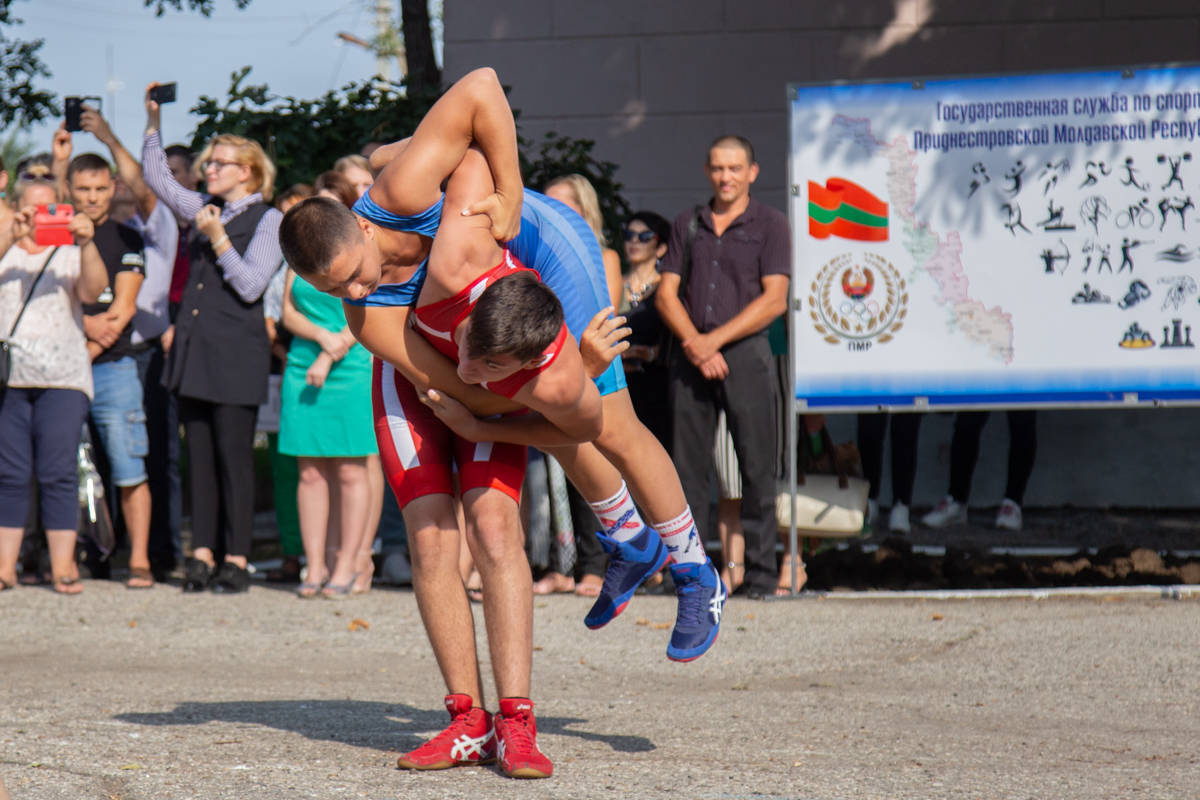 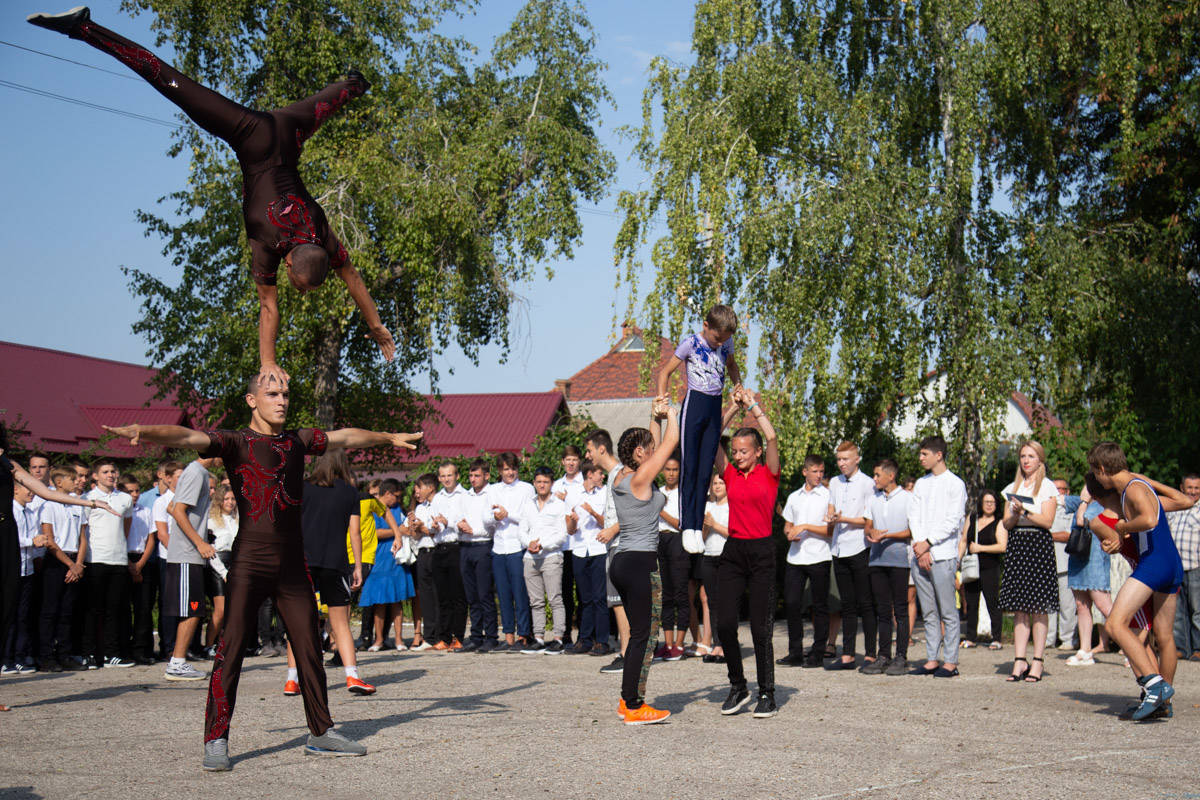 Спортивные звания и разряды учащихся училища по видам спорта на конец 2019 г.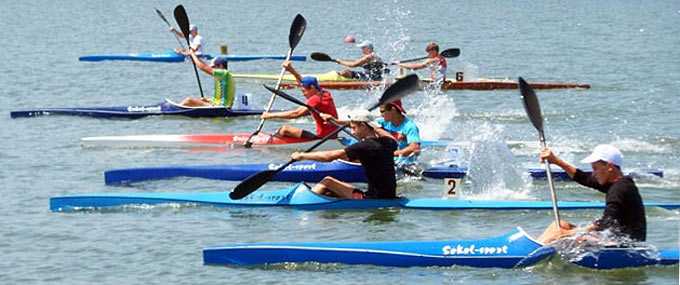 Виды спорта культивируемые в училище и количество  занимающихся.Финансово-экономическая деятельностьГОУ СПО «Училище олимпийского резерва» утверждена смета расходов на 1 октября 2019 года в сумме 2 825 881 рублей ПМР, израсходована 1 332 587 рублей ПМР. Финансирование производилось из средств республиканского бюджета. В том числе:Было запланировано по статьям: ст. 110100 «Оплата труда» - 848 138 руб. ПМР и ст. 110200 «Начисление на оплату труда» 197 634 руб. ПМР, а затрачено по статьям ст. 110100 «Оплата труда» - 455 576 руб. ПМР и ст. 110200 «Начисление на оплату труда» 104 417 руб. ПМР. Лимиты по данным статьям были не до израсходованы в связи с тем , что ГОУ СПО УОР начало свою деятельность с 03 сентября 2019 года, а штат был укомплектован работниками к декабрю 2019 года.По статье 110300 «Приобретение предметов снабжения и расходных материалов» запланировано 1 272 219 руб. ПМР, а израсходовано 430 909 руб. ПМР, в том числе постатейно было запланировано и израсходовано: по статье 110310 «Медикаменты и перевязочные средства, и прочие лечебные расходы» было утверждено 17 875, а израсходовано 1000 рублей, так как были приобретены только медикаменты первой необходимости; по статье 110320 «Мягкий инвентарь и обмундирование» было запланировано 4 755 руб. и потрачено 4 755 рублей, приобретены в столовую костюмы для рабочих в количестве 12 шт.;по статье 110330 «Продукты питания» было запланировано 1 136 949 рублей, а потрачено 312 514 рублей. Оставшаяся сумма не была израсходована в связи с тем, что питание  учащихся фактически было начато  04 октября 2019 года, а запланировано было с 3 сентября 2019 года, так как  не смогли заключить полноценно договора на поставку продуктов питания;по статье 110350 «Расходы на содержание автотранспорта» было запланировано 21 232 руб. ПМР и израсходовано 21 231 руб. ПМР, было приобретены ГСМ (19095 руб.) и запчасти на автомобиль (2131);по статье 110360 «Прочие расходные материалы и предметы снабжения» было утверждено 91 408 руб. ПМР, а потрачено 90 614 руб. ПМР (приобретение канцтоваров, на чествование спортсмена, на бытовую химию, обслуживание оргтехники, кухонные принадлежности, на хозяйственные нужды общежития, настенные агитации).По статье 110600 «Услуги связи» было запланировано 8 308 руб. ПМР, а израсходовано 4 390 рублей ПМР по причине того, что велись строительные работы в училище, сотрудники организовывали деятельность училища за счет собственных мобильных телефонов.По статье 110700 «Оплата коммунальных услуг» было утверждено 103 630 рублей ПМР, а потрачено 65 623 рублей ПМР, а именно:по статье 110710 «Оплата содержания помещений» было утверждено и потрачено 19 556 рублей ПМР (закупка новых огнетушителей, проверка и заправка имеющихся огнетушителей, проведена противопожарная обработка конструкции здания, приобретение комплектующих в пожарный щит);по статье 110720 «Оплата тепловой энергии» было запланировано 68 301 рублей ПМР, а потрачено 34 735 рублей ПМР, вследствие того, что счет за оказанные в декабре 2019 года услуги был получен и будет оплачен в январе 2020 года;по статье 110730 «Оплата освещения помещений» было утверждено и потрачено 4 958 рублей. Однако, по данной статье имеется кредиторская задолженность в сумме 6633 рублей ПМР в связи с тем, что утвержденные лимиты по электричеству не позволяют обеспечить нормальное функционирование учреждения;по статье 110740 «Оплата водоснабжения помещений» было запланировано 5 136 рублей ПМР, а потрачено 3 265 рублей ПМР вследствие того, что счет за оказанные в декабре 2019 года услуги был получен и будет оплачен в январе 2020 года; по статье 110750 «Вывоз мусора» было запланировано 5 679 рублей ПМР, а потрачено 3 110 рублей ПМР по причине того, что счет за оказанные в декабре 2019 года услуги был получен и будет оплачен в январе 2020 года.По статье 110300 «Прочие текущие расходы на закупку товаров и оплату услуг» запланировано 247 477 рублей ПМР, а израсходовано 167 793 рублей ПМР, в том числе постатейно было запланировано и израсходовано: по статье 111030 «Оплата текущего ремонта зданий и помещений» было утверждено 191 137 рублей, а израсходовано 111 455 рублей. По данной статье имеется кредиторская задолженность в сумме 79 681 рублей; по статье 111042 «Книги и периодические издания» было запланировано и потрачено 499 рублей (была оформлена подписка на журналы и газеты);по статье 111044 «Переподготовка кадров» было запланировано и израсходовано 507 рублей (сотрудники прошли курсы по пожарной безопасности и переподготовку по электричеству);по статье 111045 «Издательские услуги» было запланировано и потрачено 3 040 рублей. Были приобретены студенческие билеты, зачетные и трудовые книжки и необходимые для работы журналы;по статье 111051 «Информационно-вычислительные работы» было запланировано и потрачено 49 000 рублей (установлено необходимое программное обеспечение);по статье 111070 «Прочие расходные материалы и предметы снабжения» было утверждено и освоено 3 294 рублей ПМР (изготовление баннера).По статье 240120 «Приобретение оборудования и предметов длительного пользования, относящихся к основным фондам» было запланировано 148 475 рублей, а израсходовано 104 673 рублей. По данной статье имеется кредиторская задолженность в сумме 43 610 рублей (было смонтировано и введено в эксплуатацию кухонное оборудование, но оплата не произведена). (телевизор, холодильники, бойлер, мебель, посуда, пожарные щиты)Капитальные вложения	 ГОУ СПО «Училище олимпийского резерва» были утверждена смета расходов на 1 декабря 2019 года в сумме 970 768 рублей ПМР, а израсходована 897 918 рублей ПМР. Финансирование производилось из средств республиканского бюджета. В том числе:По статье 110300 «Приобретение предметов снабжения и расходных материалов» запланировано 139 236 руб. ПМР, а израсходовано 139 236 руб. ПМР, в том числе постатейно было запланировано и израсходовано: по статье 110360 «Прочие расходные материалы и предметы снабжения» было утверждено 139 236 руб. ПМР, а потрачено 139 236 руб. ПМР (приобретение комплекты постельного белья, кухонные принадлежности, на хозяйственные нужды общежития).По статье 240120 «Приобретение оборудования и предметов длительного пользования, относящихся к основным фондам» было запланировано 831532 рублей, а израсходовано 758682 рублей. (телевизоры, кухонные оборудования, мебель для общежития)Нормативно -правовая деятельность 2019 год был годом начала формирования нормативно-правовой базы Училища. В течение года разработан пакет ведомственных и локальных нормативно-правовых актов, в частности, были разработаны и утверждены:- порядок приема в Училище;- суточные нормы питания учащихся;-проекты решений о  внесении изменений в некоторые Постановления Правительства Республики, регламентирующих вопросы образования и спорта;- внесены в установленном порядке дополнения и изменения в Закон ПМР «Об оплате труда работникам бюджетной сферы и денежном довольствии военнослужащих и лиц, приравненных к ним по условиям выплат денежного довольствия»;- подготовлено и утверждено Государственной службой по спорту штатное расписание Училища, и целый ряд других.Основными локальными нормативно-правовыми документами разработанными в истекшем 2019 году являются: - положение о студенческом общежитии ГОУ СПО «УОР»;- правила проживания в общежитии ГОУ СПО «УОР»;- положения об организации питания в ГОУ СПО «УОР»- проект Положения об организации платных услуг в ГОУ СПО «УОР»- правила внутреннего распорядка и целый ряд других. Организационно кадровая работаНе смотря на короткий период работы, администрация ГОУ СПО «Училище олимпийского резерва» выполнила целый ряд первоочередных организационных и кадровых мероприятий направленных на обеспечение деятельности училища.Основная сложность этой работы состояла в том, что одновременно с комплектацией учащихся и студентов и последующей организации их учебно-воспитательного и тренировочного процесса предстояло сформировать кадровый потенциал училища: преподавателей, тренеров, административно-управленческий и обслуживающий персонал, разработать организационную структуру и организовать взаимодействие между ними. Кроме того, предстояло наладить хозяйственные связи с основными предприятиями поставщиками продуктов питания, мебели, оборудования, инвентаря и др. необходимого для обеспечения деятельности Училища.  И, наконец, выработать основные организационно-правовые формы и механизма взаимодействия Училища с другими спортивными организациями города и Республики в рамках Закона ПМР «О физической культуре и спорте ПМР», обеспечение единого и непрерывного процесса отбора подготовки воспитания спортсменов высокой квалификации.В учетном периоде основной задачей администрации Училища было формирование полноценного и квалифицированного кадрового потенциала, способного обеспечить основные цели и задачи стоящие перед Училищем.В соответствии с Приказом госслужбы по спорту № 130 от 22.08.2019 года в Училище утверждено штатное расписание в количестве 102,5. В отчетный период  было принято 71 работник в том  числе 7 внешних совместителей и было уволено 14 человек.Наибольший дефицит кадров сложился среди тренеров-преподавателей, из 10-х  человек по штату – фактически работают 3 тренера принятых на работу по внешнему совместительству, из 3-х медработников фактически работает одна медсестра, с большим трудом был укомплектован кухонный персонал. Основными причинами кадрового дефицита являются как минимум 2: отсутствие квалифицированных кадров и низкий уровень оплаты труда.В отчетном периоде директором Училища издано 110 приказов касающихся приема , перевода, совмещения и др. кадровых вопросов. Кроме того, разработаны и утверждены правила внутреннего трудового распорядка, со всеми вновь принятыми работниками, в установленном порядке заключаются трудовые договора, разработанные должностные инструкцииАнализ кадрового состава8. Хозяйственная деятельность.За короткий период времени с начала деятельности в Училище выполнен большой объем ремонтно-строительных работ. Так до начала учебного года была капитально отремонтирована и оснащена современным кухонным оборудованием и инвентарем столовая Училища с одновременным строительством склада, новых кухонных помещений, обустройством вентиляции.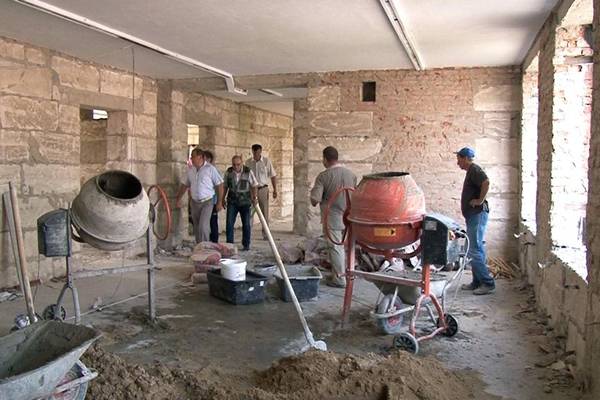 Капитально отремонтирован спальный корпус с обеспечением новой мебелью, постельным инвентарем и бытовой техникой. В рамках текущего ремонта была полностью реконструирована канализация с частичной заменой трубопровода. К началу учебного года, собственными силами, проведен текущий ремонт галереи.В конце 2019 года начата работа по передаче из муниципальной собственности в государственную здания и имущества бывшей муниципальной средней школы №4,проведена инвентаризация оборудования и инвентаря, находящегося на балансе Училища. В истекшем 2019 году начался ремонт административных кабинетов, капитальный ремонт галереи и вестибюля, в декабре месяце подготовлен проект смет про реконструкции 1-2 этажей учебного корпуса и замене кровли. Велся контроль и организовывалась работа по охране труда среди административно-управленческого персонала.9. Организация питания учащихся.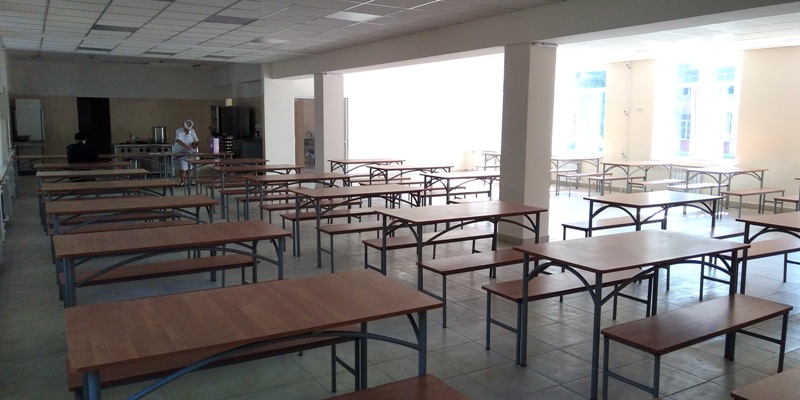 Одним из основных вопросов по обеспечению работы Училища, который дал возможность решить вопросы организации питания детей являлась организация работы столовой. В 2019 году с большим усилием Училищу удалось привлечь к работе высоко квалифицированных специалистов: заведующего производства, поваров, кухонных рабочих. За короткий промежуток времени были разработаны три вида меню, программы гигиенического контроля.  Разработано положение об организации работы   столовой, разработаны нормы обеспеченности учащихся суточным питанием.В настоящее время организованно трехразовое питание для учащихся, проживающих в г.Тирасполе и ближайших населенных пунктов и пятиразовое питание для детей из удаленных городов и сел. В настоящее время работа столовой выведена на двухсменный график. Медицинское обеспечениеЗа кроткий период в училище организована работа современного диагностического центра обеспеченного современным медицинским и диагностическим оборудованием. Сотрудники медицинского центра круглосуточно обеспечивают контроль состояния здоровья учащихся  во время учебного процесса, тренировки и проживания. Для более глубокого  контроля состояния здоровья учащихся налажена работа с медицинскими учреждениями города и республики.  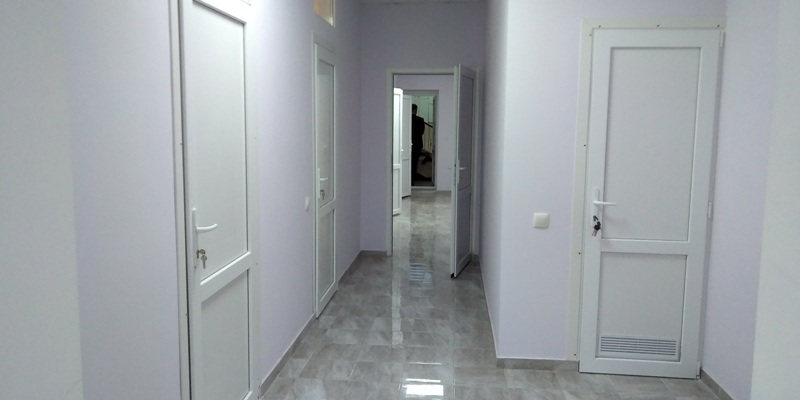 ДелопроизводствоЗа отчетный период Училищем проведена большая работа по организации делопроизводства, основой которого является утвержденная номенклатура дел. Сформированы личные дела учащихся, издавались приказы, велась переписка, выдавались различные справки. Делопроизводство и документооборот характеризуется следующими количественными показателями:Перспективы развития ГОУ СПО«Училище олимпийского резерва» в 2020 г. Основными приоритетами в 2020 году для коллектива «Училища олимпийского резерва» станет формирование нормативно-правовой базы Училища,  дальнейшее формирование кадрового потенциала, налаживание организационно-методических связей и взаимодействия с учреждениями спортивной направленности Республики, а также продолжение хозяйственной работы по ремонту и реконструкции основного здания.Содержание информацииЯзык обученияVVIVIIVIIIIXИтогоСредняя наполняемостьКоличество классоврусский11121619,8Количество учащихсярусский222323331811919,8Содержание информацииЯзык обученияI IIIIIIVКоличество группрусский1---Количество учащихсярусский18---Содержание информацииЯзык обученияVVIVIIVIIIIXИтогоСредняя наполняемостьКоличество классоврусский11221720,7Количество учащихсярусский232432412514520,7Содержание информацииЯзык обученияI IIIIIIVКоличество группрусский1---Количество учащихсярусский16---классыколичество учащихсяколичество учащихсяколичество учащихсяколичество учащихсяуспеваютуспеваютНеуспеваютНеуспеваютне/а по болезнине/а по болезниотличникиотличникиОбучаютсяна «4,5»  Обучаютсяна «4,5»  обучаются на «3»обучаются на «3»качество знанийсредний балСОУклассыНа начало годаприбыловыбылоНа конец четвертиКоличество%Количество%Количество%Количество%Количество%Количество%качество знанийсредний балСОУ12345678910111213141516171920215кл221-2323100----3135221565354,3766кл23322424100----3129381250504,581,57кл239-3232100----26,39282166344,069,28кл331024141100----512,29222766344,074,89кл1881252288312--14281976123,861итого1193151451429832--149,7 34239465334,272,5Учебная дисциплинаоценкаоценкаоценкаоценкаповторная пересдачаповторная пересдачаповторная пересдачаповторная пересдачакач-воср. баллУчебная дисциплина54325432кач-воср. баллРусский язык-410225%3,1Литература -510131%3,2Математика -78144%3,3Молдавск. язык-44---2-40%3,4Украинск.язык-15-17%3,1Химия -511-31%3,3Биология 529-43,8%3,7История -67-37,5%3,1Обществознание165-43,8%3,2Английск.  язык283171%3,7Немецкий  язык-11-50%3,5Физика 1481331%3,4итого953816529,8%№ п/пДисциплина Кол-во учащихсяУспевают наУспевают наУспевают наНе успеваютФ.И.О.% успеваемости% качества знаний Средний баллСОУ№ п/пДисциплина Кол-во учащихся«5»«4»«3»Не успеваютФ.И.О.% успеваемости% качества знаний Средний баллСОУ1Русский язык16-311Белов Д. Кипер К.87,5193,0392Литература 16-51110031,23,3453Математика 16-69Козорез А.9437,53,4454История 16169-100443,550Обществознание 16178-100503,6526Молдавский язык10-46-100403,4477Украинский язык6-24-100333,3458Английский язык14329-93363,5529Немецкий язык2-11-100503,55010Биология 162410-100373,55111Химия 16-511-100313,34512Физика 16-610-10037,53,44613ОБЖ6-33100503,55014НВП10334-100603,96315Информатика162131-100944,1676Физическая культура1616---10010051002082870107381,23,6классклассРусский языкЛитератураМатематикаАлгебраГеометрияМолдавский язУкраинский язАнглийский язНемецкий языкИсторияОбществознаниеГеографияБиологияФизикаХимияОДНКИнформатикаОБЖФизическая культураТехнологияМузыкаИЗО5-а 10010099--100100100100100-100100--100--1001001001006-а100100100--100100100-100100100100-----1001001001007-а100100-100100100100100-10010010010097----1001001001007-б100100-100100100100100-10010010010097----1001001001008-а100100-100100100100100-100100100100100100-100100100---8-б100100-100100100100100-100100100100100100-100100100---9-а100100-100100100100100-100100100100100100-100-100---Итог10010099,510010010010010010010010010010098,8100100100100100100100100Учебная дисциплинаУчебная нагрузка на I семестр  по плану (17 недель)Учебная нагрузка на I семестр  по плану (17 недель)Учебная нагрузка на I семестр  по плану (17 недель)Учебная нагрузка на I семестр  по плану (17 недель)Выполнено по фактуВыполнено по фактуВыполнено по фактуВыполнено по факту% выполнения% выполнения% выполнения% выполненияобязатсамост.консул.Практ.Работобязатсамост.консул.Практ.Работобязат.самост.консул.Практ.РаботРусский язык341742341744100100100100Литература 341745381845100100100100Математика 68344-68374-100100100-История 34172-57172-100100100-Обществознание 70352-34172-5050100-Молдавский язык34172343417234100100100100Украинский язык34172343417234100100100100Английский язык34172343417234100100100100Немецкий язык34172343417234100100100100Биология 683446683446100100100100Химия 68344466344497100100100Физика 683431723431100100100100ОБЖ3417-63417-6100100-100НВП3417-343415-3410088-100Информатика 68Физическая культура34итого784№ п/пВиды спорта Уровень образованияУровень образованияУровень образованияУровень образованияУровень образованияУровень образованияИТОГО:№ п/пВиды спорта 5 класс6 класс7 класс8 класс9 классI курсИТОГО:1.Гандбол222.Легкая атлетика363964313.Велоспорт12254.Бадминтон115.Спортивная акробатика311166.Художественная гимнастика117.Футбол12148.Греко-римская борьба4631149.Бокс1112510.Вольная борьба11211.Дзюдо 111312.Гребля на байдарках и каноэ37511423213.Академическая гребля5341214.Плавание11711102243Итого:Итого:232432412516161Итого:Итого:161161161161161161№ п/пВиды спорта Кол-во занимающихсяКол-во занимающихсяКол-во занимающихсяРазрядыРазрядыРазрядыРазрядыРазрядыРазрядыРазрядыРазрядыРазрядыРазряды№ п/пВиды спорта 201920192019б/рIII юII юI юIII вII вI вКМСМСМС№ п/пВиды спорта ВсегоМуж.Жен.б/рIII юII юI юIII вII вI вКМСМСМС1.Гандбол22112.Легкая атлетика31161564536443.Велоспорт5512114.Бадминтон1115.Спортивная акробатика63311111116.Художественная гимнастика1117.Футбол44318.Греко-римская борьба1414142619.Бокс52311310.Вольная борьба22211.Дзюдо 31211112.Гребля  на байдарках, каноэ32257443216313.Акад. гребля128410114.Плавание4328151691012233Итого:Итого:161110512691016213527144Виды спортаВсегоМуж.Жен.1.Гандбол222.Легкая атлетика3116153.Велоспорт554.Бадминтон115.Спортивная акробатика6336.Художественная гимнастика117.Футбол448.Греко-римская борьба14149.Бокс52310.Вольная борьба2211.Дзюдо 31212.Гребля на байдарках и каноэ3225713.Академическая гребля128414.Плавание432815Итого:Итого:16111051№ п/пНаименование статьи№ статьиУтвержденные лимитыФинансированиеУдельный вес от общего финансирования1.Оплата труда110100848 138455 57634,2 %2.Начисления на оплату труда (взносы на социальное страхование)110200197 634104 4177,8%3.Приобретение предметов снабжения и расходных материалов1103001 272 219430 90932,3%4.Оплата услуг связи1106008 3084 3900,3%5.Оплата коммунальных услуг110700103 63065 6244,9%6.Прочие текущие расходы на закупки товаров и оплату услуг111000247 477167 79512,6%7.Приобретение оборудование и предметов длительного использования240100148 475104 7357,9%8.Капитальный ремонт----9.Другое----Итого:Итого:2 825 8811 332 587№ п/пНаименование статьи№ статьиУтвержденные лимитыФинансированиеУдельный вес от общего финансирования1.Оплата труда1101002.Начисления на оплату труда (взносы на социальное страхование)1102003.Приобретение предметов снабжения и расходных материалов11030013923613923615,5%4.Оплата услуг связи1106005.Оплата коммунальных услуг1107006.Прочие текущие расходы на закупки товаров и оплату услуг1110007.Приобретение оборудование и предметов длительного использования24010083153275868284,50%8.Капитальный ремонт----9.Другое----Итого:Итого:970768897918ГодКоличество работников всегоКоличество работников всегоПринято на работуУволеноКоличество специалистов
(преподаватели
тренера) Количество специалистов
(преподаватели
тренера) Стаж работы(из графы 7)Стаж работы(из графы 7)Стаж работы(из графы 7)Стаж работы(из графы 7)Образование(из графы 7)Образование(из графы 7)Имеют кв. категорию(из графы 7)Имеют кв. категорию(из графы 7)Имеют кв. категорию(из графы 7)ГодПо штатуПо фактуПринято на работуУволеноПо штатуПо фактуДо 3-х летС 3-х до 10-ти летС 10-ти до 25-ти летСвыше 25-ти летвысшее профессиональное      не профильноесреднее профессиональноене профильноеIIIВысшую12345678910111213141516201720182019102,564711433263617233683ГодПрошли аттестацию на кв. категорию в течение года(из графы 7)Прошли аттестацию на кв. категорию в течение года(из графы 7)Прошли аттестацию на кв. категорию в течение года(из графы 7)Прошли курсы повышения квалификации(из графы 7)Обучаются в ВУЗахВсего награжденных, удостоенных почетных званий(из графы 3)Всего награжденных, удостоенных почетных званий(из графы 3)Всего награжденных, удостоенных почетных званий(из графы 3)Всего награжденных, удостоенных почетных званий(из графы 3)Всего награжденных, удостоенных почетных званий(из графы 3)Всего награжденных, удостоенных почетных званий(из графы 3)Всего награжденных, удостоенных почетных званий(из графы 3)Всего награжденных, удостоенных почетных званий(из графы 3)Всего награжденных, удостоенных почетных званий(из графы 3)ГодIIIвысшаяПрошли курсы повышения квалификации(из графы 7)Обучаются в ВУЗахГрамота,  пелагодарственное письмо  ГСС ПМР «Отличный работник ФКиС ПМР»«Заслуженный тренер ПМР»«Заслуженный работник физической культуры и спорта ПМР»Грамота Президента ПМРМедалиОрденаГрамота, Благодарственное письмо  муниципального уровня17181920212223242526272829201720182019---43Итого:43Наименование документовВсего документовИз нихЗаконодательные и иные нормативно-правовые акты (законы, указы, приказы, постановления)5-План работы учреждения5-Приказы директора основной деятельности50-Переписка с вышестоящими органами и другими организациями по основной деятельности (входящие)210Г.С. по спорту – 70 Мин. Прос –       70 прочее –              70 Переписка по основным вопросам деятельности (исходящие)227Г.С. по спорту - 105  Мин. Прос. -          5прочее -              117Приемо-сдаточные акт; приложения к ним при смене: -руководителя учреждения; - должностных и материально- ответственных лиц. 1-План учебно-воспитательной работы ГОУ на учебный год1Экзаменационные материалы49-Приказы руководителя по личному составу учащихся89 приказовПрием, отчисление, освобождение.Приказы руководителя по УР20-Документы (договоры, справки) по работе с родителями161 договор-Документы по классам (справки, освобожденияя)93 справки-Личные дела учащихся161 личное дело-Алфавитная книга1-Книга учёта выдачи аттестатов об основном общем образовании (9 класс)--Книга учёта выдачи аттестатов о среднем профессиональном образовании--Журнал учета прохождения инструктажа по технике безопасности для учащихся--Журнал выдачи справок с места учёбывыдано 244 справки- будет обучаться; обучается- работает ; проездЭкзаменационные ведомости приёмных экзаменов по группам и сводная о результатах приёмных экзаменов в ГОУ СПО 164Личные дела абитуриентов поступивших в 2019-2020 году в 5 класс23 личных дела-Личные дела абитуриентов поступивших в 2019-2020 году в 6 класс24 личных дела-Личные дела абитуриентов поступивших в 2019-2020 году в 7 класс32 личных дела-Личные дела абитуриентов поступивших в 2019-2020 году в 8 класс41 личных дела-Личные дела абитуриентов поступивших в 2019-2020 году в 9 класс25 личных дел -Личные дела абитуриентов поступивших в 2019-2020 году на I курс16 личных дел-Личные дела абитуриентов поступивших в 2019-2020 году в ГОУ СПО «УОР»161 личных дела всего-